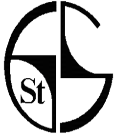 Exploring Multi-Sensory Creative Arts Practice for Students with Profound and Multiple Learning Difficulties (PMLD)‘Taking time to Watch, Listen and Learn’Date: 10th May 2018 Time: 9.15 – 3.45Location: St Giles School, Pampisford Road, South Croydon CR2 6DFPublic transport: Bus routes 455 and 405There is no onsite parking, but available parking in side roads.Price: £50 per person (inclusive of sandwich lunch) Booking contact: Lisa Negus, email: lnegus.306@lgflmail.org or 0208 680 2141St. Giles is a Croydon Local Authority Maintained Community School for pupils aged 4-16 with physical disabilities, complex medical needs, complex speech and language difficulties and associated learning difficulties, moderate(MLD), severe(SLD) and profound and multiple learning difficulties (PMLD).Who is the course suitable for?  Anyone working with, teaching or supporting students with Profound and Multiple Learning Difficulties.You will develop your understanding of:How students with profound and complex needs learn  Engaging students with PMLD through a thematic multi-sensory approachUsing the Creative Arts as a tool for students to express themselves Creating inspiring environments for engaging multi-sensory learning opportunitiesThe day will include:Working with experienced SEND Arts practitioners to support development of your PMLD practice in the Creative ArtsOpportunities to observe students taking part in Music, Art, PE and Creative Technology sessionsOpportunities to use and adapt equipment and materials to enable access for all students Informal discussions and opportunities to ask questions 